Sonam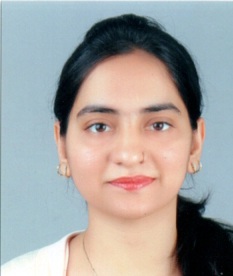 Email: sonam.382911@2freemail.com Nationality: IndianD.O.B: 7th March, 1989Location: Ulhasnagar, IndiaMarital Status: SinglePROFILEI am an enthusiastic and innovative professional who is looking forward to becoming a writer, where I can bring out my literary skills and stand out from the crowd.My strengths are:CreativeLove to play with wordsPassion for writingInformation technology literary skillsDedicatedAttention to detailStrong vocabularyAdaptableGood grammar and punctuation skillsDeveloped research skillsEDUCATIONTEFL from Asian College of Teachers (July, 2018)Masters in English Literature from the University of Mumbai. (Awaiting Results)      (2016-2018)Diploma in Creative Writing with distinction from Symbiosis University(2015-2017)Diploma in Graphics and Animations from MAAC (Cambridge University Affiliated)(2011-2014)Bachelor in Computer Science from The University of Mumbai with 65% (2007-2010)XII from Maharashtra State Board with 82% (2007)X from Maharashtra State Board with 74% (2005)	SOFTWARE SKILLSWell versed with:Adobe PhotoshopAdobe AftereffectsAdobe PremierAdobe SoundboothAutodesk 3ds MaxAutodesk MayaZbrushProficient with:Ms WordMsPowerpointLANGUAGES Sindhi – Mother tongueEnglish – Second languageHindi – NativeMarathi – Basic Other AchievementsParticipated in Intercollegiate Presentation Competition in Jhunjhunwala College, Ghatkopar.Volunteered in One Day Workshop on Revised Syllabi for MA Part II Semester III and IV, organized by Smt. C.H.M College, Ulhasnagar and Board of Studies in English, University of Mumbai on 22nd June, 2017.Worked as a student editor in College Magazine’s editorial team in 2017.Performed Arangetram (Final stage show in Bharatnatyam) on 8th November, 2011.Passed Trinity’s 2ndexam of Violin in 2017.ExperienceHave worked as a content writer for Innovative Adda from May 2016 to May 2018Have been writing poems for the last 9 yearsHave done aresearch project on “Post 9/11 Muslim identity in The Reluctant Fundamentalist by Mohsin Hamid” during the last semester of Masters as part of the syllabusHave conducted private tuition (especially English and Mathematics) for two years to students of different schools from 2014 to 2016Taught 8 students the basics of English grammar and conversational speaking.Assigned lessons and corrected homework.Administered and graded tests and assignments to evaluate student progress.Gave one-on-one attention to each student while maintaining overall focus on the entire group.Have givenBalVikas lessons to kids aged between 6 to 12 years, for over a year.Gave moral lessons to the students.Taught Sanskrit shlokas.Other InterestsReadingWriting PoemsPlaying ViolinDancingSpecialised SkillsPoetry writingFluent in EnglishExtensive English grammar knowledgeInformation technology literacy skillsProficient in creating and maintaining schedulesThe ability to write and present matter in a creative wayCan handle criticism wellEfficient team worker